																WINTER  SPORTS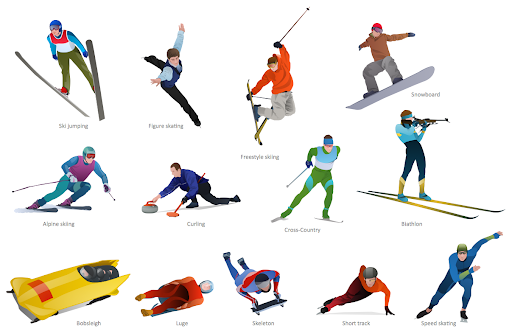 Zima to doskonały czas na podjęcie aktywności fizycznej na świeżym powietrzu. Jak w języku angielskim określa się popularne sposoby rekreacji? Dopasuj nazwy do obrazków. Powodzenia! 	ALPINE SKIING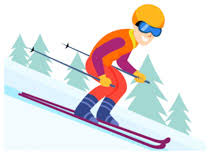  	BIATHLON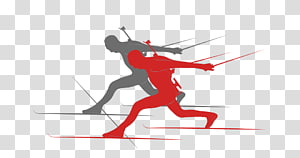 		FIGURE SKATING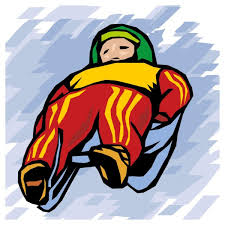 			ICE HOCKEY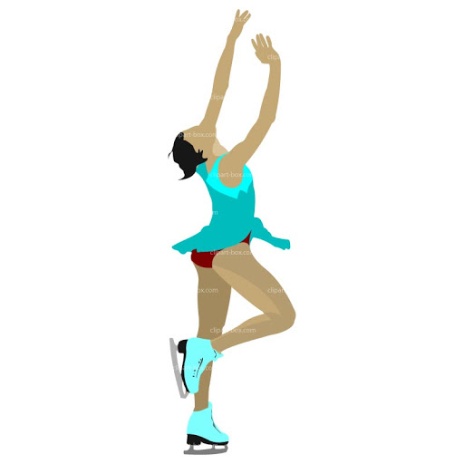 						BOBSLEIGH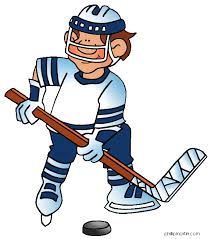 		 SNOWBOARDING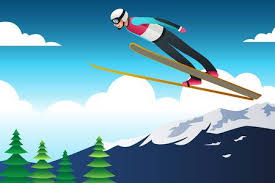 		CROSS - COUNTRY SKIING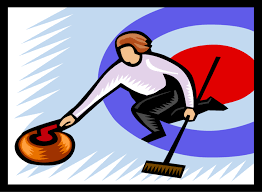 			CURLING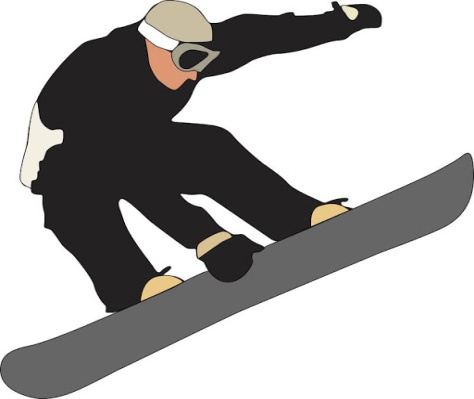 				SKI JUMPING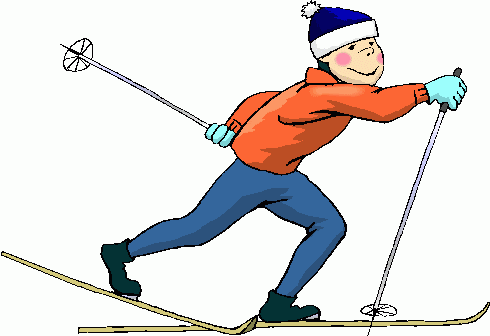 				LUGE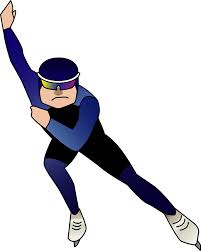 					SPEED SKATING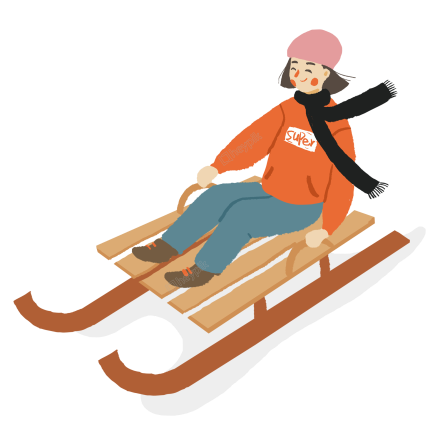 		SNOWMOBILING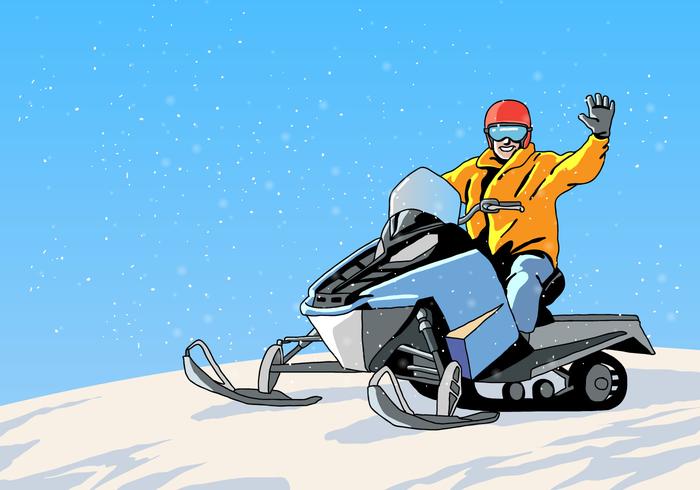 Jaka jest Twoja ulubiona dyscyplina sportowa?Zachęcamy do aktywności fizycznej i ruchu na świeżym powietrzu w czasie zimy. Pamiętajmy o ciepłym ubraniu. Dbajmy o nasze zdrowie w każdym wieku!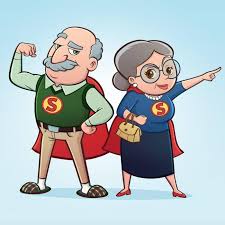 Karta pracy pozwala rozwijać kompetencje kluczowe w zakresie porozumiewania się w języku ojczystym, porozumiewania się w języku obcym, umiejętności uczenia się. Autor: Hubert K.